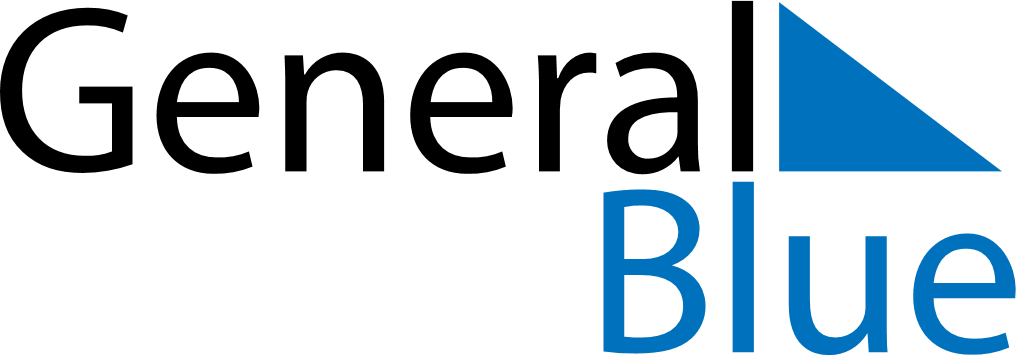 May 2020May 2020May 2020Isle of ManIsle of ManSUNMONTUEWEDTHUFRISAT123456789Early May bank holiday (VE day)101112131415161718192021222324252627282930Spring bank holiday31